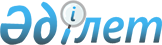 Об утверждении государственного образовательного заказа на подготовку специалистов с техническим и профессиональным, послесредним образованием на 2017-2018 учебный годПостановление акимата Жамбылской области от 16 июня 2017 года № 120. Зарегистрировано Департаментом юстиции Жамбылской области 19 июня 2017 года № 3457
      Примечание РЦПИ.

      В тексте документа сохранена пунктуация и орфография оригинала.
      В соответствии с Законом Республики Казахстан от 23 января 2001 года "О местном государственном управлении и самоуправлении в Республике Казахстан" и Законом Республики Казахстан от 27 июля 2007 года "Об образовании" акимат Жамбылской области ПОСТАНОВЛЯЕТ:
      1. Утвердить согласно приложению к настоящему постановлению государственный образовательный заказ на подготовку специалистов с техническим и профессиональным, послесредним образованием на 2017-2018 учебный год.
      2. Коммунальному государственному учреждению "Управление образования акимата Жамбылской области" разместить в установленном порядке государственный образовательный заказ в организациях технического и профессионального образования.
      3. В пределах утвержденного образовательного заказа действует квота, установленная постановлением Правительства Республики Казахстан от 28 февраля 2012 года № 264 "Об утверждении размеров квоты приема при поступлении на учебу в организации образования, реализующие профессиональные образовательные учебные программы технического и профессионального, послесреднего и высшего образования".
      4. Коммунальному государственному учреждению "Управление образования акимата Жамбылской области" в установленном законодательством порядке обеспечить:
      1) государственную регистрацию настоящего постановления в органах юстиции;
      2) в течение десяти календарных дней после государственной регистрации настоящего постановления его направление на официальное опубликование;
      3) размещение настоящего постановления на интернет-ресурсе Акимата Жамбылской области;
      4) принятие иных мер, вытекающих из настоящего постановления.
      5. Контроль за исполнением настоящего постановления возложить на заместителя акима области Е. Манжуова.
      6. Настоящее постановление вступает в силу со дня государственной регистрации в органах юстиции и вводится в действие после дня первого официального опубликования. Государственный образовательный заказ на подготовку специалистов с техническим и профессиональным, послесредним образованием на 2017-2018 учебный год
					© 2012. РГП на ПХВ «Институт законодательства и правовой информации Республики Казахстан» Министерства юстиции Республики Казахстан
				
      Исполняющий обязанности

      акима области

Б. Орынбеков
Приложения к постановлению
акимата Жамбылской области
от 16 июня 2017 года №120
№
Код специальности
Наименование специальности
Государственный образовательный заказ (мест)
Государственный образовательный заказ (мест)
Государственный образовательный заказ (мест)
Государственный образовательный заказ (мест)
За счет трансфертов из республиканского бюджета (тысяч тенге)
За счет трансфертов из республиканского бюджета (тысяч тенге)
За счет местного бюджета (тысяч тенге)
За счет местного бюджета (тысяч тенге)
За счет местного бюджета (тысяч тенге)
За счет местного бюджета (тысяч тенге)
За счет местного бюджета (тысяч тенге)
За счет местного бюджета (тысяч тенге)
№
Код специальности
Наименование специальности
Государственный образовательный заказ (мест)
Государственный образовательный заказ (мест)
Государственный образовательный заказ (мест)
Государственный образовательный заказ (мест)
Средняя стоимость обучения 1 специалиста очная форма обучения
Средняя стоимость обучения 1 специалиста очная форма обучения
Средняя стоимость обучения 1 специалиста заочная форма обучения
Средняя стоимость обучения 1 специалиста заочная форма обучения
Средняя стоимость обучения 1 специалиста очная форма обучения
Средняя стоимость обучения 1 специалиста очная форма обучения
Колледж при учреждении уголовно-исполнительной системы
Колледж при учреждении уголовно-исполнительной системы
№
Код специальности
Наименование специальности
Государственный образовательный заказ (мест)
Государственный образовательный заказ (мест)
Государственный образовательный заказ (мест)
Государственный образовательный заказ (мест)
Средняя стоимость обучения 1 специалиста очная форма обучения
Средняя стоимость обучения 1 специалиста очная форма обучения
Средняя стоимость обучения 1 специалиста заочная форма обучения
Средняя стоимость обучения 1 специалиста заочная форма обучения
Средняя стоимость обучения 1 специалиста очная форма обучения
Средняя стоимость обучения 1 специалиста очная форма обучения
Средняя стоимость обучения 1 специалиста очная форма обучения
Средняя стоимость обучения 1 специалиста очная форма обучения
Всего
Всего
Всего
Из них на государственном языке
город
село
город
село
город
село
город
село
І. Государственный образовательный заказ, администратором бюджетных программ которых является коммунальное государственное учреждение "Управление образования акимата Жамбылской области"
І. Государственный образовательный заказ, администратором бюджетных программ которых является коммунальное государственное учреждение "Управление образования акимата Жамбылской области"
І. Государственный образовательный заказ, администратором бюджетных программ которых является коммунальное государственное учреждение "Управление образования акимата Жамбылской области"
І. Государственный образовательный заказ, администратором бюджетных программ которых является коммунальное государственное учреждение "Управление образования акимата Жамбылской области"
І. Государственный образовательный заказ, администратором бюджетных программ которых является коммунальное государственное учреждение "Управление образования акимата Жамбылской области"
І. Государственный образовательный заказ, администратором бюджетных программ которых является коммунальное государственное учреждение "Управление образования акимата Жамбылской области"
І. Государственный образовательный заказ, администратором бюджетных программ которых является коммунальное государственное учреждение "Управление образования акимата Жамбылской области"
І. Государственный образовательный заказ, администратором бюджетных программ которых является коммунальное государственное учреждение "Управление образования акимата Жамбылской области"
І. Государственный образовательный заказ, администратором бюджетных программ которых является коммунальное государственное учреждение "Управление образования акимата Жамбылской области"
І. Государственный образовательный заказ, администратором бюджетных программ которых является коммунальное государственное учреждение "Управление образования акимата Жамбылской области"
І. Государственный образовательный заказ, администратором бюджетных программ которых является коммунальное государственное учреждение "Управление образования акимата Жамбылской области"
І. Государственный образовательный заказ, администратором бюджетных программ которых является коммунальное государственное учреждение "Управление образования акимата Жамбылской области"
І. Государственный образовательный заказ, администратором бюджетных программ которых является коммунальное государственное учреждение "Управление образования акимата Жамбылской области"
І. Государственный образовательный заказ, администратором бюджетных программ которых является коммунальное государственное учреждение "Управление образования акимата Жамбылской области"
І. Государственный образовательный заказ, администратором бюджетных программ которых является коммунальное государственное учреждение "Управление образования акимата Жамбылской области"
Коммунальное государственное казенное предприятие "Жамбылский гуманитарный колледж имени Абая"
Коммунальное государственное казенное предприятие "Жамбылский гуманитарный колледж имени Абая"
Коммунальное государственное казенное предприятие "Жамбылский гуманитарный колледж имени Абая"
Коммунальное государственное казенное предприятие "Жамбылский гуманитарный колледж имени Абая"
Коммунальное государственное казенное предприятие "Жамбылский гуманитарный колледж имени Абая"
Коммунальное государственное казенное предприятие "Жамбылский гуманитарный колледж имени Абая"
Коммунальное государственное казенное предприятие "Жамбылский гуманитарный колледж имени Абая"
Коммунальное государственное казенное предприятие "Жамбылский гуманитарный колледж имени Абая"
Коммунальное государственное казенное предприятие "Жамбылский гуманитарный колледж имени Абая"
Коммунальное государственное казенное предприятие "Жамбылский гуманитарный колледж имени Абая"
Коммунальное государственное казенное предприятие "Жамбылский гуманитарный колледж имени Абая"
Коммунальное государственное казенное предприятие "Жамбылский гуманитарный колледж имени Абая"
Коммунальное государственное казенное предприятие "Жамбылский гуманитарный колледж имени Абая"
Коммунальное государственное казенное предприятие "Жамбылский гуманитарный колледж имени Абая"
Коммунальное государственное казенное предприятие "Жамбылский гуманитарный колледж имени Абая"
1
0101000
Дошкольное воспитание и обучение
50
50
50
50
549,7
2
0105000
Начальное образование
50
50
50
25
549,7
3
0108000
Музыкальное образование
10
10
10
10
549,7
4
0111000
Основное среднее образование
100
100
100
75
549,7
5
0404000
Инструментальное исполнительство и музыкальное искусство эстрады (по видам)
15
15
15
15
549,7
6
0405000
Хоровое дирижирование
5
5
5
5
549,7
7
0407000
Пение
5
5
5
5
549,7
8
0408000
Хореографическое искусство
12
12
12
12
549,7
9
0409000
Актерское искусство
10
10
10
10
549,7
10
0413000
Декоративно-прикладное искусство и народные промыслы (по профилю)
20
20
20
20
549,7
Итого
277
277
277
227
Коммунальное государственное казенное предприятие "Жамбылский политехнический колледж"
Коммунальное государственное казенное предприятие "Жамбылский политехнический колледж"
Коммунальное государственное казенное предприятие "Жамбылский политехнический колледж"
Коммунальное государственное казенное предприятие "Жамбылский политехнический колледж"
Коммунальное государственное казенное предприятие "Жамбылский политехнический колледж"
Коммунальное государственное казенное предприятие "Жамбылский политехнический колледж"
Коммунальное государственное казенное предприятие "Жамбылский политехнический колледж"
Коммунальное государственное казенное предприятие "Жамбылский политехнический колледж"
Коммунальное государственное казенное предприятие "Жамбылский политехнический колледж"
Коммунальное государственное казенное предприятие "Жамбылский политехнический колледж"
Коммунальное государственное казенное предприятие "Жамбылский политехнический колледж"
Коммунальное государственное казенное предприятие "Жамбылский политехнический колледж"
Коммунальное государственное казенное предприятие "Жамбылский политехнический колледж"
Коммунальное государственное казенное предприятие "Жамбылский политехнический колледж"
Коммунальное государственное казенное предприятие "Жамбылский политехнический колледж"
1
0402000
Дизайн (по профилю)
25
25
25
25
328,0
2
1418000
Архитектура
25
25
25
25
328,0
3
0511000
Туризм (по отраслям)
25
25
25
25
328,0
4
0514000
Оценка
50
50
50
25
328,0
5
0805000
Транспортировка и хранение нефти и газа
25
25
25
25
328,0
6
0814000
Технология полимерного производства
25
25
25
25
328,0
7
0816000
Химическая технология и производство (по видам)
25
25
25
25
328,0
8
0907000
Теплотехническое оборудование и системы теплоснабжения (по видам)
25
25
25
25
328,0
9
0911000
Техническая эксплуатация, обслуживание и ремонт электрического и электромеханического оборудования (по видам)
50
50
50
25
328,0
10
1013000
Механообработка, контрольно-измерительные приборы и автоматика в промышленности
25
25
25
328,0
11
1112000
Эксплуатация машин и оборудования промышленности
25
25
25
25
328,0
12
1302000
Автоматизация и управление (по профилю)
25
25
25
25
328,0
13
1304000
Вычислительная техника и программное обеспечение (по видам)
25
25
25
25
328,0
14
1305000
Информационные системы (по областям применения)
50
50
50
25
328,0
15
1306000
Радиоэлектроника и связь (по видам)
50
50
50
50
328,0
16
1401000
Строительство и эксплуатация зданий и сооружений
25
25
25
25
328,0
17
1410000
Строительство автомобильных дорог и аэродромов
25
25
25
25
328,0
18
1511000
Землеустройство
25
25
25
25
328,0
Итого
550
550
550
450
Коммунальное государственное казенное предприятие "Куланский сельско-хозяйственный колледж"
Коммунальное государственное казенное предприятие "Куланский сельско-хозяйственный колледж"
Коммунальное государственное казенное предприятие "Куланский сельско-хозяйственный колледж"
Коммунальное государственное казенное предприятие "Куланский сельско-хозяйственный колледж"
Коммунальное государственное казенное предприятие "Куланский сельско-хозяйственный колледж"
Коммунальное государственное казенное предприятие "Куланский сельско-хозяйственный колледж"
Коммунальное государственное казенное предприятие "Куланский сельско-хозяйственный колледж"
Коммунальное государственное казенное предприятие "Куланский сельско-хозяйственный колледж"
Коммунальное государственное казенное предприятие "Куланский сельско-хозяйственный колледж"
Коммунальное государственное казенное предприятие "Куланский сельско-хозяйственный колледж"
Коммунальное государственное казенное предприятие "Куланский сельско-хозяйственный колледж"
Коммунальное государственное казенное предприятие "Куланский сельско-хозяйственный колледж"
Коммунальное государственное казенное предприятие "Куланский сельско-хозяйственный колледж"
Коммунальное государственное казенное предприятие "Куланский сельско-хозяйственный колледж"
Коммунальное государственное казенное предприятие "Куланский сельско-хозяйственный колледж"
1
1114000
Сварочное дело (по видам)
15
15
15
15
384,9
2
1211000
Швейное производство и моделирование одежды
50
50
50
50
384,9
3
1305000
Информационные системы (по областям применения)
25
25
25
25
384,9
4
1502000
Агрономия
25
25
25
25
384,9
5
1504000
Фермерское хозяйство (по профилю)
75
75
75
75
384,9
5
1513000
Ветеринария
75
75
75
75
384,9
Итого
265
265
265
265
Коммунальное государственное казенное предприятие "Кордайский сельско-хозяйственный колледж"
Коммунальное государственное казенное предприятие "Кордайский сельско-хозяйственный колледж"
Коммунальное государственное казенное предприятие "Кордайский сельско-хозяйственный колледж"
Коммунальное государственное казенное предприятие "Кордайский сельско-хозяйственный колледж"
Коммунальное государственное казенное предприятие "Кордайский сельско-хозяйственный колледж"
Коммунальное государственное казенное предприятие "Кордайский сельско-хозяйственный колледж"
Коммунальное государственное казенное предприятие "Кордайский сельско-хозяйственный колледж"
Коммунальное государственное казенное предприятие "Кордайский сельско-хозяйственный колледж"
Коммунальное государственное казенное предприятие "Кордайский сельско-хозяйственный колледж"
Коммунальное государственное казенное предприятие "Кордайский сельско-хозяйственный колледж"
Коммунальное государственное казенное предприятие "Кордайский сельско-хозяйственный колледж"
Коммунальное государственное казенное предприятие "Кордайский сельско-хозяйственный колледж"
Коммунальное государственное казенное предприятие "Кордайский сельско-хозяйственный колледж"
Коммунальное государственное казенное предприятие "Кордайский сельско-хозяйственный колледж"
Коммунальное государственное казенное предприятие "Кордайский сельско-хозяйственный колледж"
1
1502000
Агрономия
25
25
25
25
322,1
2
1504000
Фермерское хозяйство (по профилю)
25
25
25
25
322,1
3
1510000
Механизация сельского хозяйства
25
25
25
25
322,1
4
1513000
Ветеринария
25
25
25
25
322,1
5
1114000
Сварочное дело (по видам)
25
25
25
25
\
322,1
Итого
125
125
125
125
Коммунальное государственное казенное предприятие "Жамбылский колледж экономики и информационных технологий"
Коммунальное государственное казенное предприятие "Жамбылский колледж экономики и информационных технологий"
Коммунальное государственное казенное предприятие "Жамбылский колледж экономики и информационных технологий"
Коммунальное государственное казенное предприятие "Жамбылский колледж экономики и информационных технологий"
Коммунальное государственное казенное предприятие "Жамбылский колледж экономики и информационных технологий"
Коммунальное государственное казенное предприятие "Жамбылский колледж экономики и информационных технологий"
Коммунальное государственное казенное предприятие "Жамбылский колледж экономики и информационных технологий"
Коммунальное государственное казенное предприятие "Жамбылский колледж экономики и информационных технологий"
Коммунальное государственное казенное предприятие "Жамбылский колледж экономики и информационных технологий"
Коммунальное государственное казенное предприятие "Жамбылский колледж экономики и информационных технологий"
Коммунальное государственное казенное предприятие "Жамбылский колледж экономики и информационных технологий"
Коммунальное государственное казенное предприятие "Жамбылский колледж экономики и информационных технологий"
Коммунальное государственное казенное предприятие "Жамбылский колледж экономики и информационных технологий"
Коммунальное государственное казенное предприятие "Жамбылский колледж экономики и информационных технологий"
Коммунальное государственное казенное предприятие "Жамбылский колледж экономики и информационных технологий"
1
0512000
Переводческое дело (по видам)
50
50
50
50
337,1
2
0515000
Менеджмент (по отраслям и областям применения)
25
25
25
25
337,1
3
1305000
Информационные системы (по областям применения)
25
25
25
25
337,1
Итого
100
100
100
100
Коммунальное государственное казенное предприятие "Жанатасский многоотраслевой колледж"
Коммунальное государственное казенное предприятие "Жанатасский многоотраслевой колледж"
Коммунальное государственное казенное предприятие "Жанатасский многоотраслевой колледж"
Коммунальное государственное казенное предприятие "Жанатасский многоотраслевой колледж"
Коммунальное государственное казенное предприятие "Жанатасский многоотраслевой колледж"
Коммунальное государственное казенное предприятие "Жанатасский многоотраслевой колледж"
Коммунальное государственное казенное предприятие "Жанатасский многоотраслевой колледж"
Коммунальное государственное казенное предприятие "Жанатасский многоотраслевой колледж"
Коммунальное государственное казенное предприятие "Жанатасский многоотраслевой колледж"
Коммунальное государственное казенное предприятие "Жанатасский многоотраслевой колледж"
Коммунальное государственное казенное предприятие "Жанатасский многоотраслевой колледж"
Коммунальное государственное казенное предприятие "Жанатасский многоотраслевой колледж"
Коммунальное государственное казенное предприятие "Жанатасский многоотраслевой колледж"
Коммунальное государственное казенное предприятие "Жанатасский многоотраслевой колледж"
Коммунальное государственное казенное предприятие "Жанатасский многоотраслевой колледж"
1
0707000
Техническое обслуживание и ремонт горного электромеханического оборудования
75
75
75
75
291,7
2
0709000
Обогащение полезных ископаемых (рудообогащение)
20
20
20
20
291,7
3
1304000
Вычислительная техника и программное обеспечение (по видам)
40
40
40
40
291,7
4
1302000
Автоматизация и управление (по профилю)
20
20
20
20
291,7
Итого
155
155
155
155
Коммунальное государственное казенное предприятие "Каратауский гуманитарно-технический колледж"
Коммунальное государственное казенное предприятие "Каратауский гуманитарно-технический колледж"
Коммунальное государственное казенное предприятие "Каратауский гуманитарно-технический колледж"
Коммунальное государственное казенное предприятие "Каратауский гуманитарно-технический колледж"
Коммунальное государственное казенное предприятие "Каратауский гуманитарно-технический колледж"
Коммунальное государственное казенное предприятие "Каратауский гуманитарно-технический колледж"
Коммунальное государственное казенное предприятие "Каратауский гуманитарно-технический колледж"
Коммунальное государственное казенное предприятие "Каратауский гуманитарно-технический колледж"
Коммунальное государственное казенное предприятие "Каратауский гуманитарно-технический колледж"
Коммунальное государственное казенное предприятие "Каратауский гуманитарно-технический колледж"
Коммунальное государственное казенное предприятие "Каратауский гуманитарно-технический колледж"
Коммунальное государственное казенное предприятие "Каратауский гуманитарно-технический колледж"
Коммунальное государственное казенное предприятие "Каратауский гуманитарно-технический колледж"
Коммунальное государственное казенное предприятие "Каратауский гуманитарно-технический колледж"
Коммунальное государственное казенное предприятие "Каратауский гуманитарно-технический колледж"
1
1305000
Информационные системы (по областям применения)
Информационные системы (по областям применения)
20
20
20
315,2
2
1201000
Техническое обслуживание, ремонт и эксплуатация автомобильного транспорта
Техническое обслуживание, ремонт и эксплуатация автомобильного транспорта
20
20
20
315,2
3
0816000
Химическая технология и производство (по видам)
Химическая технология и производство (по видам)
20
20
20
315,2
Итого
Итого
60
60
60
Учреждение "Колледж модельного исскуства и бизнеса "Аспара"
Учреждение "Колледж модельного исскуства и бизнеса "Аспара"
Учреждение "Колледж модельного исскуства и бизнеса "Аспара"
Учреждение "Колледж модельного исскуства и бизнеса "Аспара"
Учреждение "Колледж модельного исскуства и бизнеса "Аспара"
Учреждение "Колледж модельного исскуства и бизнеса "Аспара"
Учреждение "Колледж модельного исскуства и бизнеса "Аспара"
Учреждение "Колледж модельного исскуства и бизнеса "Аспара"
Учреждение "Колледж модельного исскуства и бизнеса "Аспара"
Учреждение "Колледж модельного исскуства и бизнеса "Аспара"
Учреждение "Колледж модельного исскуства и бизнеса "Аспара"
Учреждение "Колледж модельного исскуства и бизнеса "Аспара"
Учреждение "Колледж модельного исскуства и бизнеса "Аспара"
Учреждение "Колледж модельного исскуства и бизнеса "Аспара"
Учреждение "Колледж модельного исскуства и бизнеса "Аспара"
1
0402000
Дизайн (по профилю)
Дизайн (по профилю)
25
25
179,7
2
0506000
Парикмахерское искусство и декоративная косметика
Парикмахерское искусство и декоративная косметика
25
25
179,7
3
1211000
Швейное производство и моделирование одежды
Швейное производство и моделирование одежды
50
50
25
179,7
Итого
Итого
100
100
25
Товарищество с ограниченной ответственностью "Профессиональный гуманитарно-технический колледж "Білім"
Товарищество с ограниченной ответственностью "Профессиональный гуманитарно-технический колледж "Білім"
Товарищество с ограниченной ответственностью "Профессиональный гуманитарно-технический колледж "Білім"
Товарищество с ограниченной ответственностью "Профессиональный гуманитарно-технический колледж "Білім"
Товарищество с ограниченной ответственностью "Профессиональный гуманитарно-технический колледж "Білім"
Товарищество с ограниченной ответственностью "Профессиональный гуманитарно-технический колледж "Білім"
Товарищество с ограниченной ответственностью "Профессиональный гуманитарно-технический колледж "Білім"
Товарищество с ограниченной ответственностью "Профессиональный гуманитарно-технический колледж "Білім"
Товарищество с ограниченной ответственностью "Профессиональный гуманитарно-технический колледж "Білім"
Товарищество с ограниченной ответственностью "Профессиональный гуманитарно-технический колледж "Білім"
Товарищество с ограниченной ответственностью "Профессиональный гуманитарно-технический колледж "Білім"
Товарищество с ограниченной ответственностью "Профессиональный гуманитарно-технический колледж "Білім"
Товарищество с ограниченной ответственностью "Профессиональный гуманитарно-технический колледж "Білім"
Товарищество с ограниченной ответственностью "Профессиональный гуманитарно-технический колледж "Білім"
Товарищество с ограниченной ответственностью "Профессиональный гуманитарно-технический колледж "Білім"
1
1309000
Оптическое и электронное оборудование (по видам)
Оптическое и электронное оборудование (по видам)
50
50
25
216,1
2
1304000
Вычислительная техника и программное обеспечение (по видам)
Вычислительная техника и программное обеспечение (по видам)
25
25
25
216,1
Итого
Итого
75
75
50
Учреждение "Таразский колледж техники и бизнеса"
Учреждение "Таразский колледж техники и бизнеса"
Учреждение "Таразский колледж техники и бизнеса"
Учреждение "Таразский колледж техники и бизнеса"
Учреждение "Таразский колледж техники и бизнеса"
Учреждение "Таразский колледж техники и бизнеса"
Учреждение "Таразский колледж техники и бизнеса"
Учреждение "Таразский колледж техники и бизнеса"
Учреждение "Таразский колледж техники и бизнеса"
Учреждение "Таразский колледж техники и бизнеса"
Учреждение "Таразский колледж техники и бизнеса"
Учреждение "Таразский колледж техники и бизнеса"
Учреждение "Таразский колледж техники и бизнеса"
Учреждение "Таразский колледж техники и бизнеса"
Учреждение "Таразский колледж техники и бизнеса"
1
1301000
Электронные приборы и устройства
Электронные приборы и устройства
50
50
50
241,7
Итого
Итого
50
50
50
Учреждение "Современный гуманитарно-технический колледж"
Учреждение "Современный гуманитарно-технический колледж"
Учреждение "Современный гуманитарно-технический колледж"
Учреждение "Современный гуманитарно-технический колледж"
Учреждение "Современный гуманитарно-технический колледж"
Учреждение "Современный гуманитарно-технический колледж"
Учреждение "Современный гуманитарно-технический колледж"
Учреждение "Современный гуманитарно-технический колледж"
Учреждение "Современный гуманитарно-технический колледж"
Учреждение "Современный гуманитарно-технический колледж"
Учреждение "Современный гуманитарно-технический колледж"
Учреждение "Современный гуманитарно-технический колледж"
Учреждение "Современный гуманитарно-технический колледж"
Учреждение "Современный гуманитарно-технический колледж"
Учреждение "Современный гуманитарно-технический колледж"
1
0713000
Геодезия и картография
Геодезия и картография
25
25
241,3
2
1006000
Металлообработка (по видам)
Металлообработка (по видам)
25
25
25
241,3
3
1109000
Токарное дело и металлообработка (по видам)
Токарное дело и металлообработка (по видам)
50
50
50
241,3
Итого
Итого
100
100
75
Учреждение "Таразский гуманитарно-технический колледж"
Учреждение "Таразский гуманитарно-технический колледж"
Учреждение "Таразский гуманитарно-технический колледж"
Учреждение "Таразский гуманитарно-технический колледж"
Учреждение "Таразский гуманитарно-технический колледж"
Учреждение "Таразский гуманитарно-технический колледж"
Учреждение "Таразский гуманитарно-технический колледж"
Учреждение "Таразский гуманитарно-технический колледж"
Учреждение "Таразский гуманитарно-технический колледж"
Учреждение "Таразский гуманитарно-технический колледж"
Учреждение "Таразский гуманитарно-технический колледж"
Учреждение "Таразский гуманитарно-технический колледж"
Учреждение "Таразский гуманитарно-технический колледж"
Учреждение "Таразский гуманитарно-технический колледж"
Учреждение "Таразский гуманитарно-технический колледж"
1
1201000
Техническое обслуживание, ремонт и эксплуатация автомобильного транспорта
Техническое обслуживание, ремонт и эксплуатация автомобильного транспорта
50
50
50
168,5
Итого
Итого
50
50
50
Учреждение "Каратауский колледж технологии, образования и бизнеса"
Учреждение "Каратауский колледж технологии, образования и бизнеса"
Учреждение "Каратауский колледж технологии, образования и бизнеса"
Учреждение "Каратауский колледж технологии, образования и бизнеса"
Учреждение "Каратауский колледж технологии, образования и бизнеса"
Учреждение "Каратауский колледж технологии, образования и бизнеса"
Учреждение "Каратауский колледж технологии, образования и бизнеса"
Учреждение "Каратауский колледж технологии, образования и бизнеса"
Учреждение "Каратауский колледж технологии, образования и бизнеса"
Учреждение "Каратауский колледж технологии, образования и бизнеса"
Учреждение "Каратауский колледж технологии, образования и бизнеса"
Учреждение "Каратауский колледж технологии, образования и бизнеса"
Учреждение "Каратауский колледж технологии, образования и бизнеса"
Учреждение "Каратауский колледж технологии, образования и бизнеса"
Учреждение "Каратауский колледж технологии, образования и бизнеса"
1
0902000
Электроснабжение (по отраслям)
Электроснабжение (по отраслям)
25
25
25
261,1
Итого
Итого
25
25
25
Учреждение "Шуский железнодорожный колледж"
Учреждение "Шуский железнодорожный колледж"
Учреждение "Шуский железнодорожный колледж"
Учреждение "Шуский железнодорожный колледж"
Учреждение "Шуский железнодорожный колледж"
Учреждение "Шуский железнодорожный колледж"
Учреждение "Шуский железнодорожный колледж"
Учреждение "Шуский железнодорожный колледж"
Учреждение "Шуский железнодорожный колледж"
Учреждение "Шуский железнодорожный колледж"
Учреждение "Шуский железнодорожный колледж"
Учреждение "Шуский железнодорожный колледж"
Учреждение "Шуский железнодорожный колледж"
Учреждение "Шуский железнодорожный колледж"
Учреждение "Шуский железнодорожный колледж"
1
0901000
Электрооборудование электрических станций и сетей (по видам)
Электрооборудование электрических станций и сетей (по видам)
25
25
25
261,1
Итого
Итого
25
25
25
Коммунальное государственное казенное предприятие "Таразский колледж сервиса и технологии"
Коммунальное государственное казенное предприятие "Таразский колледж сервиса и технологии"
Коммунальное государственное казенное предприятие "Таразский колледж сервиса и технологии"
Коммунальное государственное казенное предприятие "Таразский колледж сервиса и технологии"
Коммунальное государственное казенное предприятие "Таразский колледж сервиса и технологии"
Коммунальное государственное казенное предприятие "Таразский колледж сервиса и технологии"
Коммунальное государственное казенное предприятие "Таразский колледж сервиса и технологии"
Коммунальное государственное казенное предприятие "Таразский колледж сервиса и технологии"
Коммунальное государственное казенное предприятие "Таразский колледж сервиса и технологии"
Коммунальное государственное казенное предприятие "Таразский колледж сервиса и технологии"
Коммунальное государственное казенное предприятие "Таразский колледж сервиса и технологии"
Коммунальное государственное казенное предприятие "Таразский колледж сервиса и технологии"
Коммунальное государственное казенное предприятие "Таразский колледж сервиса и технологии"
Коммунальное государственное казенное предприятие "Таразский колледж сервиса и технологии"
Коммунальное государственное казенное предприятие "Таразский колледж сервиса и технологии"
1
0506000
Парикмахерское искусство и декоративная косметика
Парикмахерское искусство и декоративная косметика
50
50
25
394,2
2
0507000
Организация обслуживания гостиничных хозяйств
Организация обслуживания гостиничных хозяйств
25
25
25
394,2
3
1114000
Сварочное дело (по видам)
Сварочное дело (по видам)
25
25
25
394,2
4
1201000
Техническое обслуживание, ремонт и эксплуатация автомобильного транспорта
Техническое обслуживание, ремонт и эксплуатация автомобильного транспорта
25
25
25
394,2
5
1211000
Швейное производство и моделирование одежды
Швейное производство и моделирование одежды
8
8
394,2
6
1401000
Строительство и эксплуатация зданий и сооружений
Строительство и эксплуатация зданий и сооружений
8
8
394,2
Итого
Итого
141
141
100
Коммунальное государственное казенное предприятие "Каратауский колледж №2"
Коммунальное государственное казенное предприятие "Каратауский колледж №2"
Коммунальное государственное казенное предприятие "Каратауский колледж №2"
Коммунальное государственное казенное предприятие "Каратауский колледж №2"
Коммунальное государственное казенное предприятие "Каратауский колледж №2"
Коммунальное государственное казенное предприятие "Каратауский колледж №2"
Коммунальное государственное казенное предприятие "Каратауский колледж №2"
Коммунальное государственное казенное предприятие "Каратауский колледж №2"
Коммунальное государственное казенное предприятие "Каратауский колледж №2"
Коммунальное государственное казенное предприятие "Каратауский колледж №2"
Коммунальное государственное казенное предприятие "Каратауский колледж №2"
Коммунальное государственное казенное предприятие "Каратауский колледж №2"
Коммунальное государственное казенное предприятие "Каратауский колледж №2"
Коммунальное государственное казенное предприятие "Каратауский колледж №2"
Коммунальное государственное казенное предприятие "Каратауский колледж №2"
1
1114000
Сварочное дело (по видам)
Сварочное дело (по видам)
25
25
495,6
2
1201000
Техническое обслуживание, ремонт и эксплуатация автомобильного транспорта
Техническое обслуживание, ремонт и эксплуатация автомобильного транспорта
20
20
20
495,6
3
1401000
Строительство и эксплуатация зданий и сооружений
Строительство и эксплуатация зданий и сооружений
20
20
495,6
4
0508000
Организация питания
Организация питания
25
25
25
495,6
Итого
Итого
90
90
45
Коммунальное государственное казенное предприятие "Байзакский колледж №3"
Коммунальное государственное казенное предприятие "Байзакский колледж №3"
Коммунальное государственное казенное предприятие "Байзакский колледж №3"
Коммунальное государственное казенное предприятие "Байзакский колледж №3"
Коммунальное государственное казенное предприятие "Байзакский колледж №3"
Коммунальное государственное казенное предприятие "Байзакский колледж №3"
Коммунальное государственное казенное предприятие "Байзакский колледж №3"
Коммунальное государственное казенное предприятие "Байзакский колледж №3"
Коммунальное государственное казенное предприятие "Байзакский колледж №3"
Коммунальное государственное казенное предприятие "Байзакский колледж №3"
Коммунальное государственное казенное предприятие "Байзакский колледж №3"
Коммунальное государственное казенное предприятие "Байзакский колледж №3"
Коммунальное государственное казенное предприятие "Байзакский колледж №3"
Коммунальное государственное казенное предприятие "Байзакский колледж №3"
Коммунальное государственное казенное предприятие "Байзакский колледж №3"
1
1114000
Сварочное дело (по видам)
Сварочное дело (по видам)
25
25
25
413,0
2
1304000
Вычислительная техника и программное обеспечение (по видам)
Вычислительная техника и программное обеспечение (по видам)
25
25
25
413,0
3
1504000
Фермерское хозяйство (по профилю)
Фермерское хозяйство (по профилю)
50
50
50
413,0
Итого
Итого
100
100
100
Коммунальное государственное казенное предприятие "Жанатасский колледж №5"
Коммунальное государственное казенное предприятие "Жанатасский колледж №5"
Коммунальное государственное казенное предприятие "Жанатасский колледж №5"
Коммунальное государственное казенное предприятие "Жанатасский колледж №5"
Коммунальное государственное казенное предприятие "Жанатасский колледж №5"
Коммунальное государственное казенное предприятие "Жанатасский колледж №5"
Коммунальное государственное казенное предприятие "Жанатасский колледж №5"
Коммунальное государственное казенное предприятие "Жанатасский колледж №5"
Коммунальное государственное казенное предприятие "Жанатасский колледж №5"
Коммунальное государственное казенное предприятие "Жанатасский колледж №5"
Коммунальное государственное казенное предприятие "Жанатасский колледж №5"
Коммунальное государственное казенное предприятие "Жанатасский колледж №5"
Коммунальное государственное казенное предприятие "Жанатасский колледж №5"
Коммунальное государственное казенное предприятие "Жанатасский колледж №5"
Коммунальное государственное казенное предприятие "Жанатасский колледж №5"
1
0508000
Организация питания
Организация питания
25
25
358,1
2
0706000
Открытая разработка месторождений полезных ископаемых
Открытая разработка месторождений полезных ископаемых
25
25
358,1
3
1201000
Техническое обслуживание, ремонт и эксплуатация автомобильного транспорта
Техническое обслуживание, ремонт и эксплуатация автомобильного транспорта
25
25
25
358,1
Итого
Итого
75
75
25
Коммунальное государственное казенное предприятие "Таразский химико-технологический колледж"
Коммунальное государственное казенное предприятие "Таразский химико-технологический колледж"
Коммунальное государственное казенное предприятие "Таразский химико-технологический колледж"
Коммунальное государственное казенное предприятие "Таразский химико-технологический колледж"
Коммунальное государственное казенное предприятие "Таразский химико-технологический колледж"
Коммунальное государственное казенное предприятие "Таразский химико-технологический колледж"
Коммунальное государственное казенное предприятие "Таразский химико-технологический колледж"
Коммунальное государственное казенное предприятие "Таразский химико-технологический колледж"
Коммунальное государственное казенное предприятие "Таразский химико-технологический колледж"
Коммунальное государственное казенное предприятие "Таразский химико-технологический колледж"
Коммунальное государственное казенное предприятие "Таразский химико-технологический колледж"
Коммунальное государственное казенное предприятие "Таразский химико-технологический колледж"
Коммунальное государственное казенное предприятие "Таразский химико-технологический колледж"
Коммунальное государственное казенное предприятие "Таразский химико-технологический колледж"
Коммунальное государственное казенное предприятие "Таразский химико-технологический колледж"
1
0808000
Техническое обслуживание и ремонт оборудования предприятий нефтеперерабатывающей и химической промышленности (по видам)
Техническое обслуживание и ремонт оборудования предприятий нефтеперерабатывающей и химической промышленности (по видам)
25
25
335,0
2
1114000
Сварочное дело (по видам)
Сварочное дело (по видам)
50
50
25
335,0
3
1115000
Электромеханическое оборудование в промышленности (по видам)
Электромеханическое оборудование в промышленности (по видам)
25
25
25
335,0
4
1302000
Автоматизация и управление (по профилю)
Автоматизация и управление (по профилю)
25
25
335,0
5
1304000
Вычислительная техника и программное обеспечение (по видам)
Вычислительная техника и программное обеспечение (по видам)
40
40
20
335,0
6
1401000
Строительство и эксплуатация зданий и сооружений
Строительство и эксплуатация зданий и сооружений
25
25
335,0
Итого
Итого
190
190
70
Коммунальное государственное казенное предприятие "Беткайнарский колледж №7"
Коммунальное государственное казенное предприятие "Беткайнарский колледж №7"
Коммунальное государственное казенное предприятие "Беткайнарский колледж №7"
Коммунальное государственное казенное предприятие "Беткайнарский колледж №7"
Коммунальное государственное казенное предприятие "Беткайнарский колледж №7"
Коммунальное государственное казенное предприятие "Беткайнарский колледж №7"
Коммунальное государственное казенное предприятие "Беткайнарский колледж №7"
Коммунальное государственное казенное предприятие "Беткайнарский колледж №7"
Коммунальное государственное казенное предприятие "Беткайнарский колледж №7"
Коммунальное государственное казенное предприятие "Беткайнарский колледж №7"
Коммунальное государственное казенное предприятие "Беткайнарский колледж №7"
Коммунальное государственное казенное предприятие "Беткайнарский колледж №7"
Коммунальное государственное казенное предприятие "Беткайнарский колледж №7"
Коммунальное государственное казенное предприятие "Беткайнарский колледж №7"
Коммунальное государственное казенное предприятие "Беткайнарский колледж №7"
1
1114000
Сварочное дело (по видам)
Сварочное дело (по видам)
25
25
25
389,0
2
1211000
Швейное производство и моделирование одежды
Швейное производство и моделирование одежды
30
30
15
389,0
3
1504000
Фермерское хозяйство (по профилю)
Фермерское хозяйство (по профилю)
115
115
40
389,0
Итого
Итого
170
170
80
Коммунальное государственное казенное предприятие "Мойынкумский колледж №8"
Коммунальное государственное казенное предприятие "Мойынкумский колледж №8"
Коммунальное государственное казенное предприятие "Мойынкумский колледж №8"
Коммунальное государственное казенное предприятие "Мойынкумский колледж №8"
Коммунальное государственное казенное предприятие "Мойынкумский колледж №8"
Коммунальное государственное казенное предприятие "Мойынкумский колледж №8"
Коммунальное государственное казенное предприятие "Мойынкумский колледж №8"
Коммунальное государственное казенное предприятие "Мойынкумский колледж №8"
Коммунальное государственное казенное предприятие "Мойынкумский колледж №8"
Коммунальное государственное казенное предприятие "Мойынкумский колледж №8"
Коммунальное государственное казенное предприятие "Мойынкумский колледж №8"
Коммунальное государственное казенное предприятие "Мойынкумский колледж №8"
Коммунальное государственное казенное предприятие "Мойынкумский колледж №8"
Коммунальное государственное казенное предприятие "Мойынкумский колледж №8"
Коммунальное государственное казенное предприятие "Мойынкумский колледж №8"
1
1114000
Сварочное дело (по видам)
Сварочное дело (по видам)
35
35
35
496,6
2
1304000
Вычислительная техника и программное обеспечение (по видам)
Вычислительная техника и программное обеспечение (по видам)
20
20
20
496,6
3
1504000
Фермерское хозяйство (по профилю)
Фермерское хозяйство (по профилю)
20
20
20
496,6
Итого
Итого
75
75
75
Коммунальное государственное казенное предприятие "Меркенский колледж №9"
Коммунальное государственное казенное предприятие "Меркенский колледж №9"
Коммунальное государственное казенное предприятие "Меркенский колледж №9"
Коммунальное государственное казенное предприятие "Меркенский колледж №9"
Коммунальное государственное казенное предприятие "Меркенский колледж №9"
Коммунальное государственное казенное предприятие "Меркенский колледж №9"
Коммунальное государственное казенное предприятие "Меркенский колледж №9"
Коммунальное государственное казенное предприятие "Меркенский колледж №9"
Коммунальное государственное казенное предприятие "Меркенский колледж №9"
Коммунальное государственное казенное предприятие "Меркенский колледж №9"
Коммунальное государственное казенное предприятие "Меркенский колледж №9"
Коммунальное государственное казенное предприятие "Меркенский колледж №9"
Коммунальное государственное казенное предприятие "Меркенский колледж №9"
Коммунальное государственное казенное предприятие "Меркенский колледж №9"
Коммунальное государственное казенное предприятие "Меркенский колледж №9"
1
0901000
Электрооборудование электрических станций и сетей (по видам)
Электрооборудование электрических станций и сетей (по видам)
50
50
50
367,2
2
1109000
Токарное дело и металлообработка (по видам)
Токарное дело и металлообработка (по видам)
25
25
25
367,2
3
1114000
Сварочное дело (по видам)
Сварочное дело (по видам)
50
50
50
367,2
4
1304000
Вычислительная техника и программное обеспечение (по видам)
Вычислительная техника и программное обеспечение (по видам)
50
50
50
367,2
5
1305000
Информационные системы (по областям применения)
Информационные системы (по областям применения)
25
25
25
367,2
6
1504000
Фермерское хозяйство (по профилю)
Фермерское хозяйство (по профилю)
50
50
50
367,2
Итого
Итого
250
250
250
Коммунальное государственное казенное предприятие "Шуский колледж №10"
Коммунальное государственное казенное предприятие "Шуский колледж №10"
Коммунальное государственное казенное предприятие "Шуский колледж №10"
Коммунальное государственное казенное предприятие "Шуский колледж №10"
Коммунальное государственное казенное предприятие "Шуский колледж №10"
Коммунальное государственное казенное предприятие "Шуский колледж №10"
Коммунальное государственное казенное предприятие "Шуский колледж №10"
Коммунальное государственное казенное предприятие "Шуский колледж №10"
Коммунальное государственное казенное предприятие "Шуский колледж №10"
Коммунальное государственное казенное предприятие "Шуский колледж №10"
Коммунальное государственное казенное предприятие "Шуский колледж №10"
Коммунальное государственное казенное предприятие "Шуский колледж №10"
Коммунальное государственное казенное предприятие "Шуский колледж №10"
Коммунальное государственное казенное предприятие "Шуский колледж №10"
Коммунальное государственное казенное предприятие "Шуский колледж №10"
1
0508000
Организация питания
Организация питания
50
50
50
398,8
2
1108000
Эксплуатация, ремонт и техническое обслуживание подвижного состава железных дорог (по видам)
Эксплуатация, ремонт и техническое обслуживание подвижного состава железных дорог (по видам)
50
50
50
398,8
3
1114000
Сварочное дело (по видам)
Сварочное дело (по видам)
25
25
25
398,8
4
1504000
Фермерское хозяйство (по профилю)
Фермерское хозяйство (по профилю)
25
25
25
398,8
Итого
Итого
150
150
150
Коммунальное государственное казенное предприятие "Сарысуский колледж №11"
Коммунальное государственное казенное предприятие "Сарысуский колледж №11"
Коммунальное государственное казенное предприятие "Сарысуский колледж №11"
Коммунальное государственное казенное предприятие "Сарысуский колледж №11"
Коммунальное государственное казенное предприятие "Сарысуский колледж №11"
Коммунальное государственное казенное предприятие "Сарысуский колледж №11"
Коммунальное государственное казенное предприятие "Сарысуский колледж №11"
Коммунальное государственное казенное предприятие "Сарысуский колледж №11"
Коммунальное государственное казенное предприятие "Сарысуский колледж №11"
Коммунальное государственное казенное предприятие "Сарысуский колледж №11"
Коммунальное государственное казенное предприятие "Сарысуский колледж №11"
Коммунальное государственное казенное предприятие "Сарысуский колледж №11"
Коммунальное государственное казенное предприятие "Сарысуский колледж №11"
Коммунальное государственное казенное предприятие "Сарысуский колледж №11"
Коммунальное государственное казенное предприятие "Сарысуский колледж №11"
1
0508000
Организация питания
Организация питания
40
40
40
396,8
2
1114000
Сварочное дело (по видам)
Сварочное дело (по видам)
15
15
15
396,8
3
1504000
Фермерское хозяйство (по профилю)
Фермерское хозяйство (по профилю)
15
15
15
396,8
4
1513000
Ветеринария
Ветеринария
25
25
25
Итого
Итого
95
95
95
Коммунальное государственное казенное предприятие "Колледж №12 "Тараз"
Коммунальное государственное казенное предприятие "Колледж №12 "Тараз"
Коммунальное государственное казенное предприятие "Колледж №12 "Тараз"
Коммунальное государственное казенное предприятие "Колледж №12 "Тараз"
Коммунальное государственное казенное предприятие "Колледж №12 "Тараз"
Коммунальное государственное казенное предприятие "Колледж №12 "Тараз"
Коммунальное государственное казенное предприятие "Колледж №12 "Тараз"
Коммунальное государственное казенное предприятие "Колледж №12 "Тараз"
Коммунальное государственное казенное предприятие "Колледж №12 "Тараз"
Коммунальное государственное казенное предприятие "Колледж №12 "Тараз"
Коммунальное государственное казенное предприятие "Колледж №12 "Тараз"
Коммунальное государственное казенное предприятие "Колледж №12 "Тараз"
Коммунальное государственное казенное предприятие "Колледж №12 "Тараз"
Коммунальное государственное казенное предприятие "Колледж №12 "Тараз"
Коммунальное государственное казенное предприятие "Колледж №12 "Тараз"
1
0508000
Организация питания
Организация питания
25
25
365,2
2
1114000
Сварочное дело (по видам)
Сварочное дело (по видам)
50
50
25
365,2
3
1115000
Электромеханическое оборудование в промышленности (по видам)
Электромеханическое оборудование в промышленности (по видам)
25
25
365,2
4
1219000
Хлебопекарное, макаронное и кондитерское производство
Хлебопекарное, макаронное и кондитерское производство
25
25
25
365,2
Итого
Итого
125
125
50
Коммунальное государственное казенное предприятие "Таразский железнодорожный колледж №13"
Коммунальное государственное казенное предприятие "Таразский железнодорожный колледж №13"
Коммунальное государственное казенное предприятие "Таразский железнодорожный колледж №13"
Коммунальное государственное казенное предприятие "Таразский железнодорожный колледж №13"
Коммунальное государственное казенное предприятие "Таразский железнодорожный колледж №13"
Коммунальное государственное казенное предприятие "Таразский железнодорожный колледж №13"
Коммунальное государственное казенное предприятие "Таразский железнодорожный колледж №13"
Коммунальное государственное казенное предприятие "Таразский железнодорожный колледж №13"
Коммунальное государственное казенное предприятие "Таразский железнодорожный колледж №13"
Коммунальное государственное казенное предприятие "Таразский железнодорожный колледж №13"
Коммунальное государственное казенное предприятие "Таразский железнодорожный колледж №13"
Коммунальное государственное казенное предприятие "Таразский железнодорожный колледж №13"
Коммунальное государственное казенное предприятие "Таразский железнодорожный колледж №13"
Коммунальное государственное казенное предприятие "Таразский железнодорожный колледж №13"
Коммунальное государственное казенное предприятие "Таразский железнодорожный колледж №13"
1
1108000
Эксплуатация, ремонт и техническое обслуживание подвижного состава железных дорог (по видам)
Эксплуатация, ремонт и техническое обслуживание подвижного состава железных дорог (по видам)
75
75
50
337,1
2
1203000
Организация перевозок и управление движением на железнодорожном транспорте
Организация перевозок и управление движением на железнодорожном транспорте
25
25
25
337,1
3
1303000
Автоматика, телемеханика и управление движением на железнодорожном транспорте
Автоматика, телемеханика и управление движением на железнодорожном транспорте
25
25
337,1
4
1401000
Строительство и эксплуатация зданий и сооружений
Строительство и эксплуатация зданий и сооружений
25
25
25
337,1
5
1403000
Монтаж и эксплуатация внутренних санитарно-технических устройств, вентиляции и инженерных систем (по видам)
Монтаж и эксплуатация внутренних санитарно-технических устройств, вентиляции и инженерных систем (по видам)
25
25
337,1
6
1414000
Мебельное производство (по видам)
Мебельное производство (по видам)
50
50
25
337,1
Итого
Итого
225
225
125
Коммунальное государственное казенное предприятие "Таласский колледж №14"
Коммунальное государственное казенное предприятие "Таласский колледж №14"
Коммунальное государственное казенное предприятие "Таласский колледж №14"
Коммунальное государственное казенное предприятие "Таласский колледж №14"
Коммунальное государственное казенное предприятие "Таласский колледж №14"
Коммунальное государственное казенное предприятие "Таласский колледж №14"
Коммунальное государственное казенное предприятие "Таласский колледж №14"
Коммунальное государственное казенное предприятие "Таласский колледж №14"
Коммунальное государственное казенное предприятие "Таласский колледж №14"
Коммунальное государственное казенное предприятие "Таласский колледж №14"
Коммунальное государственное казенное предприятие "Таласский колледж №14"
Коммунальное государственное казенное предприятие "Таласский колледж №14"
Коммунальное государственное казенное предприятие "Таласский колледж №14"
Коммунальное государственное казенное предприятие "Таласский колледж №14"
Коммунальное государственное казенное предприятие "Таласский колледж №14"
1
1114000
Сварочное дело (по видам)
Сварочное дело (по видам)
25
25
25
438,7
2
1504000
Фермерское хозяйство (по профилю)
Фермерское хозяйство (по профилю)
25
25
25
438,7
Итого
Итого
50
50
50
Коммунальное государственное казенное предприятие "Колледж №15 при исправительном учреждении"
Коммунальное государственное казенное предприятие "Колледж №15 при исправительном учреждении"
Коммунальное государственное казенное предприятие "Колледж №15 при исправительном учреждении"
Коммунальное государственное казенное предприятие "Колледж №15 при исправительном учреждении"
Коммунальное государственное казенное предприятие "Колледж №15 при исправительном учреждении"
Коммунальное государственное казенное предприятие "Колледж №15 при исправительном учреждении"
Коммунальное государственное казенное предприятие "Колледж №15 при исправительном учреждении"
Коммунальное государственное казенное предприятие "Колледж №15 при исправительном учреждении"
Коммунальное государственное казенное предприятие "Колледж №15 при исправительном учреждении"
Коммунальное государственное казенное предприятие "Колледж №15 при исправительном учреждении"
Коммунальное государственное казенное предприятие "Колледж №15 при исправительном учреждении"
Коммунальное государственное казенное предприятие "Колледж №15 при исправительном учреждении"
Коммунальное государственное казенное предприятие "Колледж №15 при исправительном учреждении"
Коммунальное государственное казенное предприятие "Колледж №15 при исправительном учреждении"
Коммунальное государственное казенное предприятие "Колледж №15 при исправительном учреждении"
1
0902000
Электроснабжение (по отраслям)
Электроснабжение (по отраслям)
25
25
235,5
2
1109000
Токарное дело и металлообработка (по видам)
Токарное дело и металлообработка (по видам)
25
25
235,5
3
1114000
Сварочное дело (по видам)
Сварочное дело (по видам)
25
25
25
235,5
4
1401000
Строительство и эксплуатация зданий и сооружений
Строительство и эксплуатация зданий и сооружений
15
15
15
235,5
5
1402000
Техническая эксплуатация дорожно-строительных машин (по видам)
Техническая эксплуатация дорожно-строительных машин (по видам)
25
25
235,5
6
1414000
Мебельное производство (по видам)
Мебельное производство (по видам)
25
25
235,5
Итого
Итого
140
140
40
Коммунальное государственное казенное предприятие "Жуалынский колледж №16"
Коммунальное государственное казенное предприятие "Жуалынский колледж №16"
Коммунальное государственное казенное предприятие "Жуалынский колледж №16"
Коммунальное государственное казенное предприятие "Жуалынский колледж №16"
Коммунальное государственное казенное предприятие "Жуалынский колледж №16"
Коммунальное государственное казенное предприятие "Жуалынский колледж №16"
Коммунальное государственное казенное предприятие "Жуалынский колледж №16"
Коммунальное государственное казенное предприятие "Жуалынский колледж №16"
Коммунальное государственное казенное предприятие "Жуалынский колледж №16"
Коммунальное государственное казенное предприятие "Жуалынский колледж №16"
Коммунальное государственное казенное предприятие "Жуалынский колледж №16"
Коммунальное государственное казенное предприятие "Жуалынский колледж №16"
Коммунальное государственное казенное предприятие "Жуалынский колледж №16"
Коммунальное государственное казенное предприятие "Жуалынский колледж №16"
Коммунальное государственное казенное предприятие "Жуалынский колледж №16"
1
0508000
Организация питания
Организация питания
15
15
15
494,9
2
1114000
Сварочное дело (по видам)
Сварочное дело (по видам)
15
15
15
494,9
3
1201000
Техническое бслуживание, ремонт и эксплуатация автомобильного транспорта
Техническое бслуживание, ремонт и эксплуатация автомобильного транспорта
15
15
15
494,9
4
1211000
Швейное производство и моделирование одежды
Швейное производство и моделирование одежды
15
15
15
494,9
5
1504000
Фермерское хозяйство (по профилю)
Фермерское хозяйство (по профилю)
30
30
30
494,9
Итого
Итого
90
90
90
Коммунальное государственное казенное предприятие "Жамбылский колледж №17"
Коммунальное государственное казенное предприятие "Жамбылский колледж №17"
Коммунальное государственное казенное предприятие "Жамбылский колледж №17"
Коммунальное государственное казенное предприятие "Жамбылский колледж №17"
Коммунальное государственное казенное предприятие "Жамбылский колледж №17"
Коммунальное государственное казенное предприятие "Жамбылский колледж №17"
Коммунальное государственное казенное предприятие "Жамбылский колледж №17"
Коммунальное государственное казенное предприятие "Жамбылский колледж №17"
Коммунальное государственное казенное предприятие "Жамбылский колледж №17"
Коммунальное государственное казенное предприятие "Жамбылский колледж №17"
Коммунальное государственное казенное предприятие "Жамбылский колледж №17"
Коммунальное государственное казенное предприятие "Жамбылский колледж №17"
Коммунальное государственное казенное предприятие "Жамбылский колледж №17"
Коммунальное государственное казенное предприятие "Жамбылский колледж №17"
Коммунальное государственное казенное предприятие "Жамбылский колледж №17"
1
1114000
Сварочное дело (по видам)
Сварочное дело (по видам)
25
25
25
415,2
2
1201000
Техническое обслуживание, ремонт и эксплуатация автомобильного транспорта
Техническое обслуживание, ремонт и эксплуатация автомобильного транспорта
25
25
25
415,2
3
1504000
Фермерское хозяйство (по профилю)
Фермерское хозяйство (по профилю)
25
25
25
415,2
Итого
Итого
75
75
75
Коммунальное государственное казенное предприятие "Акыртобинский колледж №18"
Коммунальное государственное казенное предприятие "Акыртобинский колледж №18"
Коммунальное государственное казенное предприятие "Акыртобинский колледж №18"
Коммунальное государственное казенное предприятие "Акыртобинский колледж №18"
Коммунальное государственное казенное предприятие "Акыртобинский колледж №18"
Коммунальное государственное казенное предприятие "Акыртобинский колледж №18"
Коммунальное государственное казенное предприятие "Акыртобинский колледж №18"
Коммунальное государственное казенное предприятие "Акыртобинский колледж №18"
Коммунальное государственное казенное предприятие "Акыртобинский колледж №18"
Коммунальное государственное казенное предприятие "Акыртобинский колледж №18"
Коммунальное государственное казенное предприятие "Акыртобинский колледж №18"
Коммунальное государственное казенное предприятие "Акыртобинский колледж №18"
Коммунальное государственное казенное предприятие "Акыртобинский колледж №18"
Коммунальное государственное казенное предприятие "Акыртобинский колледж №18"
Коммунальное государственное казенное предприятие "Акыртобинский колледж №18"
1
1114000
Сварочное дело (по видам)
Сварочное дело (по видам)
25
25
25
497,9
2
1504000
Фермерское хозяйство (по профилю)
Фермерское хозяйство (по профилю)
50
50
50
497,9
Итого
Итого
75
75
75
ІІ. Государственный образовательный заказ, администратором бюджетных программ которой является коммунальное государственное учреждение "Управление здравоохранения акимата Жамбылской области"
ІІ. Государственный образовательный заказ, администратором бюджетных программ которой является коммунальное государственное учреждение "Управление здравоохранения акимата Жамбылской области"
ІІ. Государственный образовательный заказ, администратором бюджетных программ которой является коммунальное государственное учреждение "Управление здравоохранения акимата Жамбылской области"
ІІ. Государственный образовательный заказ, администратором бюджетных программ которой является коммунальное государственное учреждение "Управление здравоохранения акимата Жамбылской области"
ІІ. Государственный образовательный заказ, администратором бюджетных программ которой является коммунальное государственное учреждение "Управление здравоохранения акимата Жамбылской области"
ІІ. Государственный образовательный заказ, администратором бюджетных программ которой является коммунальное государственное учреждение "Управление здравоохранения акимата Жамбылской области"
ІІ. Государственный образовательный заказ, администратором бюджетных программ которой является коммунальное государственное учреждение "Управление здравоохранения акимата Жамбылской области"
ІІ. Государственный образовательный заказ, администратором бюджетных программ которой является коммунальное государственное учреждение "Управление здравоохранения акимата Жамбылской области"
ІІ. Государственный образовательный заказ, администратором бюджетных программ которой является коммунальное государственное учреждение "Управление здравоохранения акимата Жамбылской области"
ІІ. Государственный образовательный заказ, администратором бюджетных программ которой является коммунальное государственное учреждение "Управление здравоохранения акимата Жамбылской области"
ІІ. Государственный образовательный заказ, администратором бюджетных программ которой является коммунальное государственное учреждение "Управление здравоохранения акимата Жамбылской области"
ІІ. Государственный образовательный заказ, администратором бюджетных программ которой является коммунальное государственное учреждение "Управление здравоохранения акимата Жамбылской области"
ІІ. Государственный образовательный заказ, администратором бюджетных программ которой является коммунальное государственное учреждение "Управление здравоохранения акимата Жамбылской области"
ІІ. Государственный образовательный заказ, администратором бюджетных программ которой является коммунальное государственное учреждение "Управление здравоохранения акимата Жамбылской области"
ІІ. Государственный образовательный заказ, администратором бюджетных программ которой является коммунальное государственное учреждение "Управление здравоохранения акимата Жамбылской области"
Коммунальное государственное казенное предприятие "Жамбылский медицинский колледж"
Коммунальное государственное казенное предприятие "Жамбылский медицинский колледж"
Коммунальное государственное казенное предприятие "Жамбылский медицинский колледж"
Коммунальное государственное казенное предприятие "Жамбылский медицинский колледж"
Коммунальное государственное казенное предприятие "Жамбылский медицинский колледж"
Коммунальное государственное казенное предприятие "Жамбылский медицинский колледж"
Коммунальное государственное казенное предприятие "Жамбылский медицинский колледж"
Коммунальное государственное казенное предприятие "Жамбылский медицинский колледж"
Коммунальное государственное казенное предприятие "Жамбылский медицинский колледж"
Коммунальное государственное казенное предприятие "Жамбылский медицинский колледж"
Коммунальное государственное казенное предприятие "Жамбылский медицинский колледж"
Коммунальное государственное казенное предприятие "Жамбылский медицинский колледж"
Коммунальное государственное казенное предприятие "Жамбылский медицинский колледж"
Коммунальное государственное казенное предприятие "Жамбылский медицинский колледж"
Коммунальное государственное казенное предприятие "Жамбылский медицинский колледж"
1
0302000
Сестринское дело
Сестринское дело
150
150
100
369,58
Итого
Итого
150
150
100
Государственный образовательный заказ на подготовку специалистов с техническим и профессиональным, послесредним образованием на 2017-2018 учебный год в рамках

"Программы развития продуктивной занятости и массового предпринимательства на 2017-2021 годы"

Коммунальное государственное казенное предприятие "Жамбылский политехнический колледж"
Коммунальное государственное казенное предприятие "Жамбылский политехнический колледж"
Коммунальное государственное казенное предприятие "Жамбылский политехнический колледж"
Коммунальное государственное казенное предприятие "Жамбылский политехнический колледж"
Коммунальное государственное казенное предприятие "Жамбылский политехнический колледж"
Коммунальное государственное казенное предприятие "Жамбылский политехнический колледж"
Коммунальное государственное казенное предприятие "Жамбылский политехнический колледж"
Коммунальное государственное казенное предприятие "Жамбылский политехнический колледж"
Коммунальное государственное казенное предприятие "Жамбылский политехнический колледж"
Коммунальное государственное казенное предприятие "Жамбылский политехнический колледж"
Коммунальное государственное казенное предприятие "Жамбылский политехнический колледж"
Коммунальное государственное казенное предприятие "Жамбылский политехнический колледж"
Коммунальное государственное казенное предприятие "Жамбылский политехнический колледж"
Коммунальное государственное казенное предприятие "Жамбылский политехнический колледж"
Коммунальное государственное казенное предприятие "Жамбылский политехнический колледж"
1
0413000
Декоративно-прикладное искусство и народные промыслы (по профилю)
Декоративно-прикладное искусство и народные промыслы (по профилю)
50
50
50
328,0
2
1201000
Техническое обслуживание, ремонт и эксплуатация автомобильного транспорта
Техническое обслуживание, ремонт и эксплуатация автомобильного транспорта
50
50
25
328,0
3
1209000
Ткацкое производство (по видам)
Ткацкое производство (по видам)
50
50
50
328,0
4
1401000
Строительство и эксплуатация зданий и сооружений
Строительство и эксплуатация зданий и сооружений
50
50
50
328,0
Итого
Итого
200
200
175
Коммунальное государственное казенное предприятие "Каратауский гуманитарно-технический колледж"
Коммунальное государственное казенное предприятие "Каратауский гуманитарно-технический колледж"
Коммунальное государственное казенное предприятие "Каратауский гуманитарно-технический колледж"
Коммунальное государственное казенное предприятие "Каратауский гуманитарно-технический колледж"
Коммунальное государственное казенное предприятие "Каратауский гуманитарно-технический колледж"
Коммунальное государственное казенное предприятие "Каратауский гуманитарно-технический колледж"
Коммунальное государственное казенное предприятие "Каратауский гуманитарно-технический колледж"
Коммунальное государственное казенное предприятие "Каратауский гуманитарно-технический колледж"
Коммунальное государственное казенное предприятие "Каратауский гуманитарно-технический колледж"
Коммунальное государственное казенное предприятие "Каратауский гуманитарно-технический колледж"
Коммунальное государственное казенное предприятие "Каратауский гуманитарно-технический колледж"
Коммунальное государственное казенное предприятие "Каратауский гуманитарно-технический колледж"
Коммунальное государственное казенное предприятие "Каратауский гуманитарно-технический колледж"
Коммунальное государственное казенное предприятие "Каратауский гуманитарно-технический колледж"
Коммунальное государственное казенное предприятие "Каратауский гуманитарно-технический колледж"
1
0707000
Техническое обслуживание и ремонт горного электромеханического оборудования
Техническое обслуживание и ремонт горного электромеханического оборудования
Техническое обслуживание и ремонт горного электромеханического оборудования
20
413,0
2
1405000
Монтаж и эксплуатация оборудования и систем газоснабжения
Монтаж и эксплуатация оборудования и систем газоснабжения
Монтаж и эксплуатация оборудования и систем газоснабжения
20
20
413,0
3
1401000
Строительство и эксплуатация зданий и сооружений
Строительство и эксплуатация зданий и сооружений
Строительство и эксплуатация зданий и сооружений
20
20
413,0
Итого
Итого
Итого
60
40
Коммунальное государственное казенное предприятие "Таразский колледж сервиса и технологии"
Коммунальное государственное казенное предприятие "Таразский колледж сервиса и технологии"
Коммунальное государственное казенное предприятие "Таразский колледж сервиса и технологии"
Коммунальное государственное казенное предприятие "Таразский колледж сервиса и технологии"
Коммунальное государственное казенное предприятие "Таразский колледж сервиса и технологии"
Коммунальное государственное казенное предприятие "Таразский колледж сервиса и технологии"
Коммунальное государственное казенное предприятие "Таразский колледж сервиса и технологии"
Коммунальное государственное казенное предприятие "Таразский колледж сервиса и технологии"
Коммунальное государственное казенное предприятие "Таразский колледж сервиса и технологии"
Коммунальное государственное казенное предприятие "Таразский колледж сервиса и технологии"
Коммунальное государственное казенное предприятие "Таразский колледж сервиса и технологии"
Коммунальное государственное казенное предприятие "Таразский колледж сервиса и технологии"
Коммунальное государственное казенное предприятие "Таразский колледж сервиса и технологии"
Коммунальное государственное казенное предприятие "Таразский колледж сервиса и технологии"
Коммунальное государственное казенное предприятие "Таразский колледж сервиса и технологии"
1
0508000
Организация питания
Организация питания
Организация питания
50
25
394,2
2
1211000
Швейное производство и моделирование одежды
Швейное производство и моделирование одежды
Швейное производство и моделирование одежды
50
50
394,2
Итого
Итого
Итого
100
75
Коммунальное государственное казенное предприятие "Байзакский колледж №3"
Коммунальное государственное казенное предприятие "Байзакский колледж №3"
Коммунальное государственное казенное предприятие "Байзакский колледж №3"
Коммунальное государственное казенное предприятие "Байзакский колледж №3"
Коммунальное государственное казенное предприятие "Байзакский колледж №3"
Коммунальное государственное казенное предприятие "Байзакский колледж №3"
Коммунальное государственное казенное предприятие "Байзакский колледж №3"
Коммунальное государственное казенное предприятие "Байзакский колледж №3"
Коммунальное государственное казенное предприятие "Байзакский колледж №3"
Коммунальное государственное казенное предприятие "Байзакский колледж №3"
Коммунальное государственное казенное предприятие "Байзакский колледж №3"
Коммунальное государственное казенное предприятие "Байзакский колледж №3"
Коммунальное государственное казенное предприятие "Байзакский колледж №3"
Коммунальное государственное казенное предприятие "Байзакский колледж №3"
Коммунальное государственное казенное предприятие "Байзакский колледж №3"
1
0508000
Организация питания
Организация питания
Организация питания
25
25
413,0
2
1201000
Техническое обслуживание, ремонт и эксплуатация автомобильного транспорта
Техническое обслуживание, ремонт и эксплуатация автомобильного транспорта
Техническое обслуживание, ремонт и эксплуатация автомобильного транспорта
25
25
413,0
Итого
Итого
Итого
50
50
Коммунальное государственное казенное предприятие "Таразский химико-технологический колледж"
Коммунальное государственное казенное предприятие "Таразский химико-технологический колледж"
Коммунальное государственное казенное предприятие "Таразский химико-технологический колледж"
Коммунальное государственное казенное предприятие "Таразский химико-технологический колледж"
Коммунальное государственное казенное предприятие "Таразский химико-технологический колледж"
Коммунальное государственное казенное предприятие "Таразский химико-технологический колледж"
Коммунальное государственное казенное предприятие "Таразский химико-технологический колледж"
Коммунальное государственное казенное предприятие "Таразский химико-технологический колледж"
Коммунальное государственное казенное предприятие "Таразский химико-технологический колледж"
Коммунальное государственное казенное предприятие "Таразский химико-технологический колледж"
Коммунальное государственное казенное предприятие "Таразский химико-технологический колледж"
Коммунальное государственное казенное предприятие "Таразский химико-технологический колледж"
Коммунальное государственное казенное предприятие "Таразский химико-технологический колледж"
Коммунальное государственное казенное предприятие "Таразский химико-технологический колледж"
Коммунальное государственное казенное предприятие "Таразский химико-технологический колледж"
1
0508000
Организация питания
Организация питания
Организация питания
50
25
335,0
2
0816000
Химическая технология и производство (по видам)
Химическая технология и производство (по видам)
Химическая технология и производство (по видам)
50
25
335,0
3
1109000
Токарное дело и металлообработка (по видам)
Токарное дело и металлообработка (по видам)
Токарное дело и металлообработка (по видам)
25
335,0
4
1401000
Строительство и эксплуатация зданий и сооружений
Строительство и эксплуатация зданий и сооружений
Строительство и эксплуатация зданий и сооружений
50
25
335,0
Итого
Итого
Итого
175
75
Коммунальное государственное казенное предприятие "Беткайнарский колледж №7"
Коммунальное государственное казенное предприятие "Беткайнарский колледж №7"
Коммунальное государственное казенное предприятие "Беткайнарский колледж №7"
Коммунальное государственное казенное предприятие "Беткайнарский колледж №7"
Коммунальное государственное казенное предприятие "Беткайнарский колледж №7"
Коммунальное государственное казенное предприятие "Беткайнарский колледж №7"
Коммунальное государственное казенное предприятие "Беткайнарский колледж №7"
Коммунальное государственное казенное предприятие "Беткайнарский колледж №7"
Коммунальное государственное казенное предприятие "Беткайнарский колледж №7"
Коммунальное государственное казенное предприятие "Беткайнарский колледж №7"
Коммунальное государственное казенное предприятие "Беткайнарский колледж №7"
Коммунальное государственное казенное предприятие "Беткайнарский колледж №7"
Коммунальное государственное казенное предприятие "Беткайнарский колледж №7"
Коммунальное государственное казенное предприятие "Беткайнарский колледж №7"
Коммунальное государственное казенное предприятие "Беткайнарский колледж №7"
1
1211000
Швейное производство и моделирование одежды
Швейное производство и моделирование одежды
Швейное производство и моделирование одежды
60
25
389,0
Итого
Итого
Итого
60
25
Коммунальное государственное казенное предприятие "Меркенский колледж №9"
Коммунальное государственное казенное предприятие "Меркенский колледж №9"
Коммунальное государственное казенное предприятие "Меркенский колледж №9"
Коммунальное государственное казенное предприятие "Меркенский колледж №9"
Коммунальное государственное казенное предприятие "Меркенский колледж №9"
Коммунальное государственное казенное предприятие "Меркенский колледж №9"
Коммунальное государственное казенное предприятие "Меркенский колледж №9"
Коммунальное государственное казенное предприятие "Меркенский колледж №9"
Коммунальное государственное казенное предприятие "Меркенский колледж №9"
Коммунальное государственное казенное предприятие "Меркенский колледж №9"
Коммунальное государственное казенное предприятие "Меркенский колледж №9"
Коммунальное государственное казенное предприятие "Меркенский колледж №9"
Коммунальное государственное казенное предприятие "Меркенский колледж №9"
Коммунальное государственное казенное предприятие "Меркенский колледж №9"
Коммунальное государственное казенное предприятие "Меркенский колледж №9"
1
0508000
Организация питания
Организация питания
Организация питания
50
50
367,2
Итого
Итого
Итого
50
50
Коммунальное государственное казенное предприятие "Колледж №12 "Тараз"
Коммунальное государственное казенное предприятие "Колледж №12 "Тараз"
Коммунальное государственное казенное предприятие "Колледж №12 "Тараз"
Коммунальное государственное казенное предприятие "Колледж №12 "Тараз"
Коммунальное государственное казенное предприятие "Колледж №12 "Тараз"
Коммунальное государственное казенное предприятие "Колледж №12 "Тараз"
Коммунальное государственное казенное предприятие "Колледж №12 "Тараз"
Коммунальное государственное казенное предприятие "Колледж №12 "Тараз"
Коммунальное государственное казенное предприятие "Колледж №12 "Тараз"
Коммунальное государственное казенное предприятие "Колледж №12 "Тараз"
Коммунальное государственное казенное предприятие "Колледж №12 "Тараз"
Коммунальное государственное казенное предприятие "Колледж №12 "Тараз"
Коммунальное государственное казенное предприятие "Колледж №12 "Тараз"
Коммунальное государственное казенное предприятие "Колледж №12 "Тараз"
Коммунальное государственное казенное предприятие "Колледж №12 "Тараз"
1
1201000
Техническое обслуживание, ремонт и эксплуатация автомобильного транспорта
Техническое обслуживание, ремонт и эксплуатация автомобильного транспорта
Техническое обслуживание, ремонт и эксплуатация автомобильного транспорта
25
25
365,2
Итого
Итого
Итого
25
25
Коммунальное государственное казенное предприятие "Таразский железнодорожный колледж №13"
Коммунальное государственное казенное предприятие "Таразский железнодорожный колледж №13"
Коммунальное государственное казенное предприятие "Таразский железнодорожный колледж №13"
Коммунальное государственное казенное предприятие "Таразский железнодорожный колледж №13"
Коммунальное государственное казенное предприятие "Таразский железнодорожный колледж №13"
Коммунальное государственное казенное предприятие "Таразский железнодорожный колледж №13"
Коммунальное государственное казенное предприятие "Таразский железнодорожный колледж №13"
Коммунальное государственное казенное предприятие "Таразский железнодорожный колледж №13"
Коммунальное государственное казенное предприятие "Таразский железнодорожный колледж №13"
Коммунальное государственное казенное предприятие "Таразский железнодорожный колледж №13"
Коммунальное государственное казенное предприятие "Таразский железнодорожный колледж №13"
Коммунальное государственное казенное предприятие "Таразский железнодорожный колледж №13"
Коммунальное государственное казенное предприятие "Таразский железнодорожный колледж №13"
Коммунальное государственное казенное предприятие "Таразский железнодорожный колледж №13"
Коммунальное государственное казенное предприятие "Таразский железнодорожный колледж №13"
1
0508000
Организация питания
Организация питания
Организация питания
25
337,1
2
1109000
Токарное дело и металлообработка (по видам)
Токарное дело и металлообработка (по видам)
Токарное дело и металлообработка (по видам)
25
337,1
Итого
Итого
Итого
50